Отчёт по результатам самообследованиямуниципального  бюджетного  дошкольного образовательного учреждения«Детский сад № 13 с. Тарское»  Пригородного района РСО - Аланияза 2017-2018 учебный годI. Общая характеристика образовательного учреждения.II. Структура управления образовательным учреждением.Нормативно-правовое обеспечение управления ДОУ    Управление Муниципальным бюджетным  дошкольным образовательным учреждением  «Детский сад № 13 с. Тарское» осуществляется в соответствии с Законом Российской Федерации «Об образовании», а так же следующими локальными документами:Договором между МБДОУ и родителями.Трудовыми договорами между администрацией и работниками.Локальными актами.Штатным расписанием.Документами по делопроизводству Учреждения.Приказами заведующего МБДОУ.Должностными инструкциями, определяющими обязанности работников ДОУПравилами внутреннего трудового распорядка ДОУ.Инструкциями по организации охраны жизни и здоровья детей в ДОУ.Расписаниями занятий, учебной нагрузкой.Циклограммами деятельности педагогов.Перспективными планами работы воспитателей и специалистов.     В течение учебного года  продолжалась работа по созданию и обогащению нормативно - информационного обеспечения управления. Используются унифицированные формы оформления приказов. Управление осуществляется на аналитическом уровне.                                 2. Формы и структура   управления2.1. Структурно - функциональная модель управления МБДОУ «Детский сад № 13 с. Тарское»Управление ДОУ осуществляется в соответствии с законом РФ «Об образовании» на основе принципов единоначалия и самоуправления. Руководство деятельностью МБДОУ осуществляется заведующим МБДОУ, который назначается на должность и освобождается от должности Учредителем. Заведующий осуществляет непосредственное руководство детским садом  и несет ответственность за деятельность учреждения.Формами самоуправления детским садом  являются:- Общее собрание МБДОУ;- Педагогический совет МБДОУ;- Родительский комитет МБДОУ.Общее собрание МБДОУ осуществляет полномочия трудового коллектива ,  обсуждает проект коллективного договора,  рассматривает и обсуждает программу развития МБДОУ,  рассматривает и обсуждает проект годового плана работы МБДОУ, обсуждает вопросы состояния трудовой дисциплины в МБДОУ и мероприятия по ее укреплению,  рассматривает вопросы охраны и безопасности условий труда работников, охраны труда воспитанников в МБДОУ, рассматривает и принимает Устав МБДОУ, обсуждает дополнения и изменения, вносимые в Устав МБДОУ.Педагогический совет МБДОУ осуществляет управление педагогической деятельностью , определяет направления образовательной деятельности МБДОУ,   утверждает общеобразовательные  программы, рассматривает проект годового плана работы МБДОУ и утверждает его,   обсуждает вопросы содержания, форм и методов образовательного процесса, планирования образовательной деятельности, рассматривает вопросы повышения квалификации и переподготовки кадров, организует выявление, обобщение, распространение, внедрение педагогического опыта среди педагогических работников МБДОУ.Родительский комитет МБДОУ выполняет следующие функции:  содействует организации совместных мероприятий в МБДОУ,  оказывает посильную помощь  в укреплении материально-технической базы, благоустройстве его помещений, детских площадок и территории.       Таким образом, в ДОУ реализуется  возможность  участия  в  управлении   детским  садом  всех  участников  образовательного  процесса.  Заведующий детским садом занимает место координатора стратегических направлений.    В детском саду функционирует  Первичная профсоюзная организация.Вывод: В МБДОУ  создана структура управления в соответствии с целями и содержанием работы учреждения.III. Условия осуществления образовательного процессаФактическое количество сотрудников - 16 . В дошкольном учреждении большая текучесть кадров, пока нет стабильного, творческого  педагогического  коллектива. 
Заведующий  дошкольным образовательным учреждением  Демеева Лариса Борисовна - имеет высшее  педагогическое образование, педагогический стаж работы 38 лет.
Педагогический процесс в МБДОУ обеспечивают специалисты:Музыкальный руководитель Ботоева Мадина Борисовна;4 воспитателя: Гудиева С.Р.,Козаева А.К.,Демеева М.А.,Хугаева А.Р.                                             Основные  цели и задачи Основными целями деятельности Учреждения являются : -  разностороннее, полноценное развитие личности ребенка;- приобщение воспитанников к общечеловеческим ценностям;- социализация детей в обществе сверстников;- подготовка детей к школе.Основными задачами Учреждения являются : Предоставление в соответствии с заданием Учредителя бесплатного дошкольного образования по основной образовательной программе;оказание консультативной и  методической помощи родителям (законным представителям) по вопросам воспитания, обучения и развития детей;обеспечение охраны жизни и укрепление физического и психического здоровья детей;создание благоприятных условий способствующих интеллектуальному, личностному, эмоциональному и физическому развитию ребенка;взаимодействие с семьей для обеспечения всестороннего развития ребенка;Обеспечение познавательно-речевого, социально-личностного, художественно-эстетического и физического развития детей.                  Образовательный и квалификационный уровень педагоговНа сегодняшний день в учреждении трудятся 5 педагогических работников:                   Стаж работы,  образование, категория, возраст  педагогов.В 2017-2018 учебном  году повысил свою квалификацию 1 педагог в СОРИПКРО. Педагоги ДОУ  повышают свою квалификацию  также на проводимых МО района и  в детском саду:  семинарах, практикумах, педагогических советах, консультациях, открытых занятиях и т.д.Успешной реализации намеченных планов работы способствуют разнообразные методические формы работы с кадрами: 
- педсоветы, 
- теоретические и практические семинары, 
- выставки, 
- смотры-конкурсы, - творческие отчеты, накопленный материал собирается и формируется в творческие папки.Работа с кадрами в 2017-2018 учебном году  направлена на повышение профессионализма, творческого потенциала педагогической культуры педагогов, оказание методической помощи педагогам.Вывод: МБДОУ  укомплектовано кадрами  полностью. Педагоги детского сада постоянно повышают свой профессиональный уровень, посещают методические объединения, знакомятся с опытом работы других дошкольных учреждений, приобретают и изучают новинки периодической и методической литературы. Все это должно в комплексе дать хороший результат в организации педагогической деятельности и улучшении качества образования и воспитания дошкольников.Материально-техническое обеспечение ДОУ.     В дошкольном учреждении создана материально-техническая база для жизнеобеспечения и развития детей, ведется систематически работа по созданию предметно-развивающей среды. Здание детского сада светлое, имеется отопление, водопровод, канализация, сантехническое оборудование в удовлетворительном состоянии. •   групповые помещения – 2кабинет заведующего - 1методический кабинет - 1музыкальный, физкультурный зал-1пищеблок - 1прачечная - 1медицинский кабинет -1Предметно-развивающая среда  Все кабинеты оформлены. При создании предметно-развивающей среды воспитатели учитывают возрастные, индивидуальные особенности детей своей группы. Оборудованы групповые комнаты, включающие игровую, познавательную, обеденную зоны. Группы постепенно пополняются современным игровым оборудованием,  современными информационными  стендами.  Созданная развивающая среда направляет усилия детей на эффективное использование отдельных ее элементов.    Вывод: В МБДОУ предметно-пространственная среда  способствует всестороннему развитию дошкольников.  Воспитательно-образовательный процесс      Образовательный процесс в детском саду осуществляется в соответствии с сеткой   занятий, которая составлена согласно требованиям нормативных документов Министерства Образования и Науки к организации дошкольного образования и воспитания, санитарно - эпидемиологических правил и нормативов, с учетом недельной нагрузки.Педагогический коллектив реализует образовательный процесс по основной общеобразовательной программе дошкольного образования МБДОУ «Детский сад № 13 с. Тарское», составленной  на основе  программы «От рождения до школы» под редакцией Н. Е. Вераксы,  Т. С. Комаровой, М. А. Васильевой. Порционные программы: ·         Программа экологического воспитания в детском саду «Юный эколог» С.Н. Николаева·         Программа «Мой край – моя святыня» - Л.А. Бобылева,  А.В. Салтанова.·        «Программа по осетинскому языку как второму  для дошкольных образовательных учреждений»  под редакцией К.Т.Джимиева.Годовой план составляется в соответствии со спецификой детского сада с учетом профессионального уровня педагогического коллектива.Вывод: воспитательно-образовательный процесс в МБДОУ строится с учетом требований санитарно-гигиенического режима в дошкольных учреждениях.Взаимодействие с родителями воспитанников    Взаимодействие с родителями коллектив МБДОУ строит на принципе сотрудничества. 
При этом решаются приоритетные задачи:повышение педагогической культуры родителей;приобщение родителей к участию в жизни детского сада;изучение семьи и установление контактов с ее членами для согласования воспитательных воздействий на ребенка.  Для решения этих задач используются различные формы работы:групповые родительские собрания, консультации;проведение совместных мероприятий для детей и родителей;анкетирование;наглядная информация;показ занятий для родителей;выставки совместных работ;посещение открытых мероприятий и участие в них;заключение договоров с родителями вновь поступивших детейРаботает консультативная служба специалиста -  старшей медсестры.Вывод: в МБДОУ создаются условия для  максимального удовлетворения  запросов родителей детей дошкольного возраста по их воспитанию и обучению. Родители получают информацию о целях и задачах учреждения, имеют возможность обсуждать различные вопросы пребывания ребенка в ДОУ, участвовать в жизнедеятельности детского сада.IV. Результаты  образовательной деятельности  Отслеживание уровней развития детей осуществляется на основе педагогической диагностики.    Формы проведения диагностики: - диагностические занятия (по каждому разделу программы); - диагностические срезы; - наблюдения, итоговые занятия; - взаимопросмотры.По всем параметрам ведется педагогический мониторинг.     Вывод: В результате проведенной работы отмечается уровень выше среднего интеллектуального развития детей, в дальнейшем педагоги будут работать  над развитием познавательных способностей детей.Для определения эффективности воспитательно-образовательной работы педагогами была проведена оценка выполнения программы, сделан анализ. Дети, посещающие детский сад, успешно освоили программу и показали хорошие результаты при диагностике. Занятия строятся в игровой форме, что повышает мотивационную готовность детей, активизирует их.Воспитанники детского сада с педагогами и родителями  принимали активное участие в  районных смотрах – конкурсах.Вывод: воспитательно-образовательный процесс в ДОУ строится с учетом требований санитарно-гигиенического режима в дошкольных учреждениях.
Выполнение детьми программы   осуществляется на хорошем уровне. Годовые задачи реализованы в полном объеме. В ДОУ систематически организуются и проводятся различные тематические мероприятия.  В дальнейшем планируем активнее участвовать  во всех  районных мероприятиях.V. Сохранение и укрепление здоровья.    Здоровьесберегающая направленность воспитательно-образовательного процесса обеспечивает формирование физической культуры детей и определяет общую направленность процессов реализации и освоения Программы ДОУ. Одно из основных направлений физкультурно-оздоровительной работы нашего ДОУ - это создание оптимальных условий для целесообразной двигательной активности детей, формирование у них необходимых двигательных умений и навыков, а также воспитание положительного отношения и потребности к физическим упражнениям.Оздоровительная работа в ДОУ проводится на основе нормативно - правовых документов:- ФЗ № 52 «О санитарно-эпидемиологическом благополучии населения».- СанПиН 2.4.1.3049-13 «Санитарно-эпидемиологические требования к устройству, содержанию и организации режима работы дошкольных организациях». Для всех возрастных групп разработан режим дня с учётом возрастных особенностей детей и специфики сезона (на тёплый и холодный период года). Для детей младшего возраста впервые посещающих ДОУ специальный адаптационный режим, имеется спортивный зал, спортивная площадка. В ДОУ реализуются следующие формы организации работы по физическому развитию:утренняя гимнастика;подвижные игры;гимнастика после дневного сна;физкультурные упражнения на прогулке;физкультминутки при проведении непосредственно образовательной деятельности с умственной нагрузкой;спортивные игры на прогулке,«Минутки шалости»;самостоятельная двигательная деятельность детейспортивные праздники (в зале, на воздухе )день здоровья.Уровень   физического развития детей Результаты диагностики уровня   физического развития детей выявили положительную динамику их физического развития: Медицинский блок  включает в себя  медицинский кабинет и оснащен необходимым оборудованием: шкаф для медикаментов, холодильник, ростомер, весы, стол письменный, необходимым медицинским инструментарием, набором медикаментов. МБДОУ курирует врач-педиатр сельской поликлиники, которая осуществляет лечебно-профилактическую помощь детям, даёт рекомендации родителям по укреплению здоровья детей и предупреждению вирусных, инфекционных заболеваний, проводит совместную работу с педагогическим коллективом по реабилитации детей в условиях детского сада. В  виду того, что на данный момент в МБДОУ «Детский сад №13  с.  Тарское»  нет медицинского работника, осмотр детей производится педагогами.осмотр детей во время утреннего приема;антропометрические замерыанализ заболеваемости 1 раз в месяц, в квартал, 1 раз в год;ежемесячное подведение итогов посещаемости детей; Ежегодно проводятся углубленные осмотры детей врачами-специалистами.Физкультурно-оздоровительное  развитие  дошкольника  является  важным направлением  деятельности  нашего детского сада. Для развития  данного направления в ДОУ созданы  следующие условия:  Для успешной реализации  оздоровительных задач в работе с детьми, в ДОУ установлены такие формы организации:-       утренняя  гимнастика;-       физкультурные занятия в зале и на спортивной площадке;-       физкультминутки;-       гимнастика после сна;-       спортивные игры, праздники, развлечения, дни здоровья;-       хождение босиком (летом);-       индивидуальная работа с детьми.Решению оздоровительных задач способствуют следующие  формы организации детей:-         двигательная разминка между занятиями;-         двигательно-оздоровительные физкультурные минутки;-        прогулки;-         подвижные игры на свежем воздухе;-         гимнастика пробуждения после дневного сна,-         самостоятельная двигательная деятельность детей.   Вывод: В работе ДОУ большое внимание уделяется  охране и укреплению здоровья детей. Следует продолжать работу по снижению заболеваемости детей и в следующем году, продолжить взаимодействие с семьями воспитанников по формированию у детей потребности здорового образа жизни.              VI. Организация питания, обеспечение безопасности.Организация питанияВ МБДОУ организовано 4-х разовое питание на основе десятидневного меню. В меню представлены разнообразные блюда, исключены их повторы. При составлении меню соблюдаются требования нормативов калорийности питания. Постоянно проводится витаминизация третьего блюда. 
При поставке продуктов строго отслеживается наличие сертификатов качества.
Контроль за организацией питания осуществляется заведующим МБДОУ.В ДОУ имеется вся необходимая документация по организации детского питания. На пищеблоке имеется бракеражный журнал, журнал здоровья.  На каждый день пишется меню-раскладка.Вывод: Дети в МБДОУ обеспечены полноценным сбалансированным питанием. Правильно организованное питание в значительной мере гарантирует нормальный рост и развитие детского организма и создает оптимальное условие для нервно-психического и умственного развития ребенка.            Обеспечение безопасности образовательного учреждения.С целью обеспечения безопасности  и охраны жизни детей,  организовано охрана ..Установлена железная дверь. Имеются пожарная  сигнализация. Имеются планы эвакуации. Территория по всему периметру ограждена металлическим забором.
Прогулочные площадки в удовлетворительном санитарном состоянии и содержании.
С детьми проводятся беседы, занятия по ОБЖ, развлечения    по соблюдению правил безопасности на дорогах. Проводится  вводный инструктаж с вновь прибывшими сотрудниками, противопожарный инструктаж и инструктаж по мерам электробезопасности. Ежедневно ответственными лицами осуществляется контроль с целью своевременного устранения причин, несущих угрозу жизни и здоровью воспитанников и работников.Вывод: В ДОУ соблюдаются правила по охране труда, и обеспечивается безопасность жизнедеятельности воспитанников и сотрудников.              VII. Социальная активность и партнерство ДОУ           Для повышения качества воспитательно-образовательного процесса и реализации годовых задач детский сад сотрудничает с окружающим социумом. Цели взаимодействия способствуют разностороннему развитию воспитанников. Детский сад взаимодействует с поликлиникой села, со школой №1, с домом культуры села. Дети старшей группы бывают  на экскурсиях в школе.    Родительский комитет детского сада во всем помогает воспитателям в воспитательно-образовательном процессе, помогает в создании благоприятных условий для реализации общеобразовательной программы детского сада. Родители являются частыми гостями в группах, посещают занятия, рассказывают о своих профессиях, участвуют в выставках, в конкурсах, субботниках. Права и обязанности регулируются договором. Ведется тесный контакт воспитателей и учителей школы, воспитанников дошкольного учреждения и учеников первого класса:отслеживалась адаптация выпускников детского сада;проводилась диагностика готовности детей к школе;экскурсии различной направленности.VIII. Финансовое обеспечение функционирования и развития ДОУ    Финансово-хозяйственная деятельность учреждения осуществлялась  в соответствии со сметой доходов и расходов на 2016г.Вывод: Деятельность администрации ДОУ в учебном году была направлена на обеспечение необходимых материально-технических, финансовых ресурсов для реализации основных задач годового плана на 2017-2018 учебный год. Материально-технические и медико - социальные условия пребывания детей в ДОУ обеспечивают необходимый уровень охраны жизни и здоровья детей, их развитие, позволяют в полном объеме вести воспитательно-образовательный процесс.                  IX. Основные нерешённые проблемы.капитальный ремонт двора ДОУ;взаимодействие с семьей;                    X. Основные направления ближайшего развития ДОУДля успешной деятельности в условиях модернизации образования МБДОУ  должен реализовать следующие направления развития:совершенствовать материально-техническую базу учреждения;продолжить повышать уровень профессиональных знаний и умений педагогов;усилить работу по сохранению здоровья участников воспитательно-образовательного процесса, продолжить внедрение здоровьесберегающих технологий;формировать систему эффективного взаимодействия с семьями воспитанников.Выводы по итогам года.Анализ деятельности детского сада за 2017-2018 учебный год показал, что учреждение имеет стабильный уровень функционирования: Достигнутые коллективом ДОУ результаты работы в течение 2018 года, соответствуют поставленным коллективом задачам. Выросло количество педагогов и воспитанников – участников различных конкурсов; повысилась заинтересованность родителей в осуществлении воспитатель – образовательного процесса в ДОУ. Это говорит о том, что в детском саду созданы определенные условия для физического, познавательного, речевого, социально – коммуникативного и художественно – эстетического развития дошкольников в соответствии с ФГОС ДО.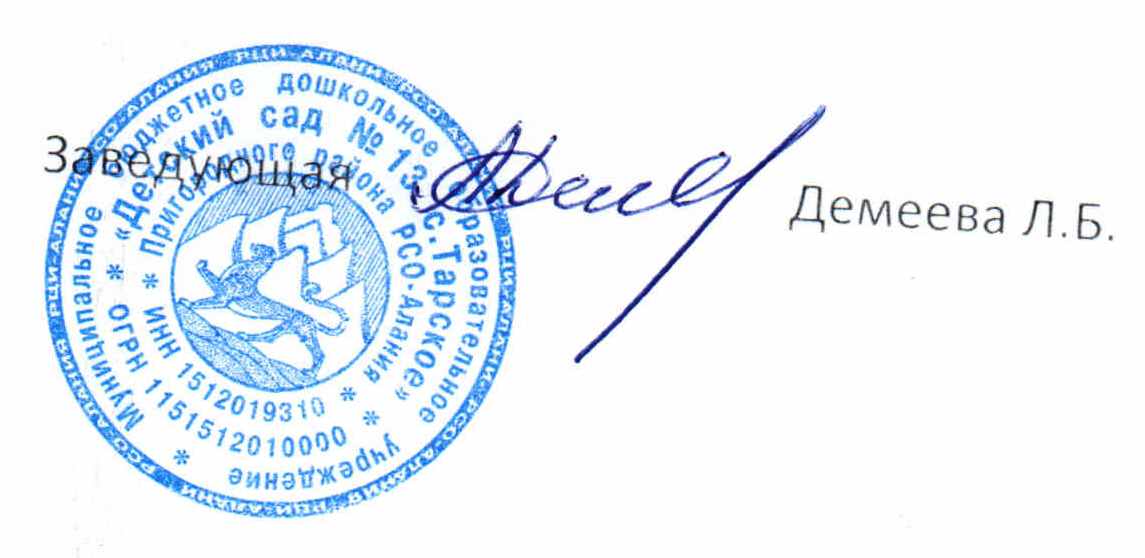 №НаименованиеИнформация1.Село Село Тарское2.Полное наименование образовательного учреждения (ОУ)Муниципальное бюджетное дошкольное образовательное учреждение «Детский сад №13 с. Тарское» Пригородного района  РСО - Алания3.Адрес ОУ363106, Республика Северная Осетия, Пригородный район, село Тарское, ул. Ленина 24.4.Телефон ОУ8(86738) 492875.Руководитель ОУДемеева Лариса Борисовна6.Год основания ОУ2015 год8.УчредительАдминистрация местного самоуправления муниципальное образование – Пригородный райЛицензия серия 15ЛО1 № 0001093,  регистрационный № 2183от 10.08.2015, срок действия бессрочно9.Информационный сайт.Адрес электронной почтыhttp://tarskoe13.rutarskoe13@mail.ruЭтот адрес электронной почты защищен от спам-ботов. У вас должен быть включен JavaScript для просмотра. 10.Режим работы:C 07 часов 00 минут до 19 часов 00 минут, длительность - 12 часов,суббота-воскресенье: выходной.Возраст педагогов: До 30 лет – 1;От 31 до 40 лет – 3,От 41 до 50 лет – 1,От 51 до 60 лет – 0.Стаж работы: До 5 лет – 4,5-10 лет – 010-20 лет – 0Более 20 лет – 1.Категория:Высшая – 1,Образование Высшее - 4, Незаконченное высшее 1Мероприятие уровеньрезультатКонкурс  «Зонды къуыбылой»Муниципальный участиеКонкурс "Веселые нотки"Муниципальныйучастие1.Выполнены мероприятияоИсточники финансирования и суммы (руб. бюджет)Противопожарные:001.2. По соблюдению санитарно-гигиенических требований:приобрели:2. Капитальные ремонты:3.Аварийные ремонты:-прочистка  канализационного  коллектора12.390.004. Пополнение материально-технической базы:- принтер…..